Справка о состоянии условий для охраны здоровья обучающихся в соответствии со статьей 37 Федерального закона от 29 декабря 2012г. № 273-ФЗ «Об образовании в Российской Федерации» в муниципальном дошкольном образовательном учреждении «Речкаловский детский сад»Дата заполнения «5» сентября 2018г.Заведующий МДОУ «Речкаловский детский сад»_______________О.В. Боярникова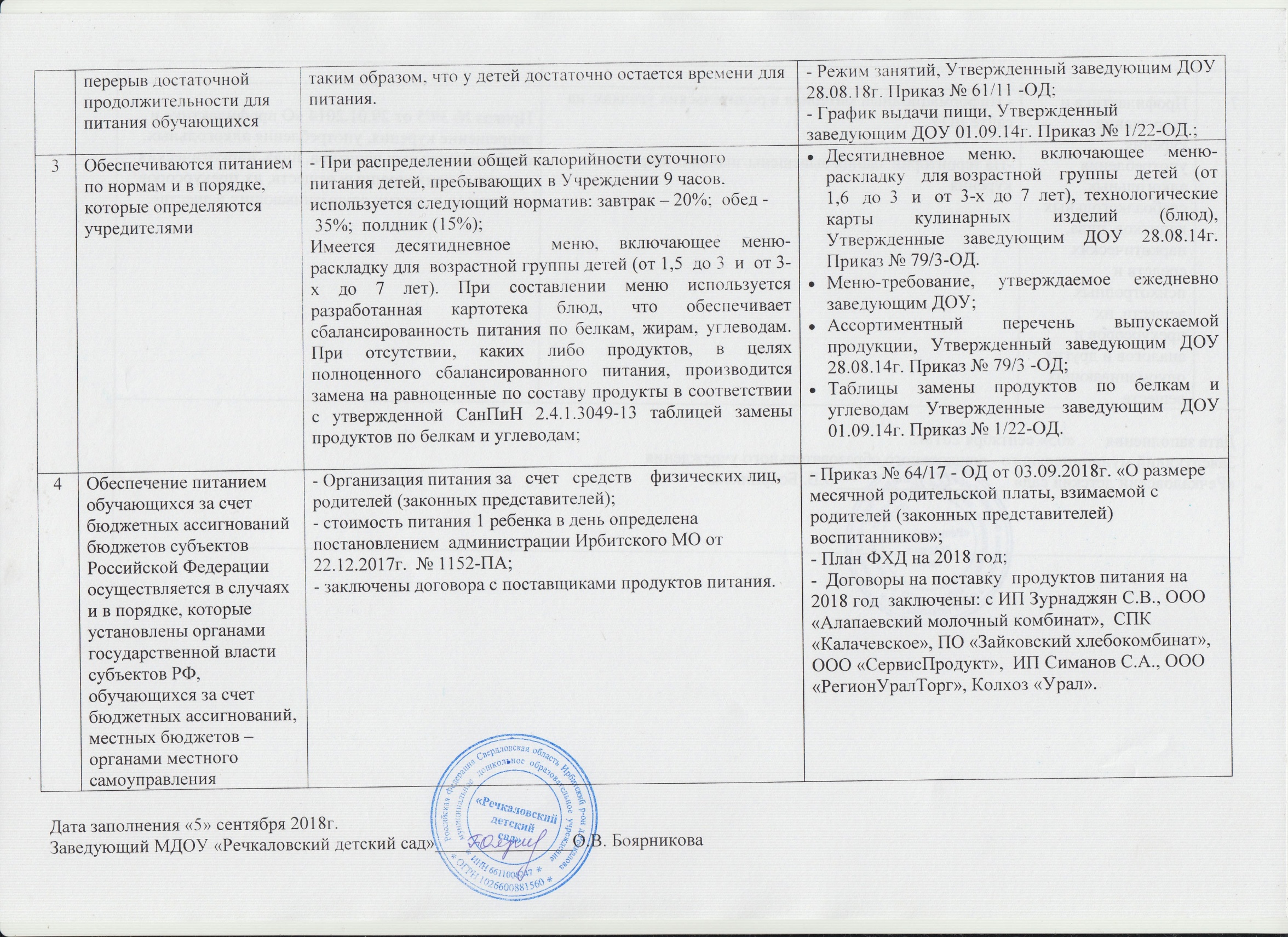 №п.п.Положения статьи 37 №273-ФЗ «Об образовании в Российской Федерации»МероприятияНормативные документы1Организация питания обучающихся возлагается на организации, осуществляющие образовательную деятельность- Приобретена морозильная камера;- Приобретено 2 производственных стола;- Произведена заменена 2 плит..- Приобретен водонагреватель;- Приобретена электромясорубка;- Приобретена овощечистка;- Установлен УФО облучатель на воду;- Разработано положение по организации питания воспитанников; - В детском саду питание организовано в групповых комнатах. Весь цикл приготовления блюд происходит на пищеблоке.Пищеблок на 100% укомплектован кадрами. Работники пищеблока своевременно проходят санитарно-гигиеническое обучение.Помещение пищеблока размещается на первом этаже, имеет отдельный выход.  Готовая пища выдается только после снятия пробы и соответствующей записи в журнале результатов оценки готовых блюд. Организация питания постоянно находится под контролем администрации. -Пищеблок детского сада оснащен всем необходимым техническим оборудованиемПоложение об организации питания Утвержденное заведующим ДОУ 01.09.14г. Приказ № 1/22. -ОД;Паспорт предприятия питания муниципального дошкольного образовательного учреждения МДОУ «Речкаловскийдетский сад» на 03.09.2017 год;Договор № 136 от 21.01.2016г. ФБУЗ «Центр гигиены и эпидемиологии в Свердловской области» на гигиеническое воспитание и обучение граждан.2Расписание занятий должно предусматривать перерыв достаточной продолжительности для питания обучающихся- Режим дня с 9 часовым пребыванием детей в ДОУ сформирован на теплое время года и холодное время года таким образом, что у детей достаточно остается времени для питания.- Режим дня,  Учебный план, Утвержденный заведующим ДОУ 28.08.18г. Приказ № 61/11 -ОД;- Режим занятий, Утвержденный заведующим ДОУ 28.08.18г. Приказ № 61/11 -ОД;- График выдачи пищи, Утвержденный заведующим ДОУ 01.09.14г. Приказ № 1/22-ОД.;3Обеспечиваются питанием по нормам и в порядке, которые определяются учредителями- При распределении общей калорийности суточного питания детей, пребывающих в Учреждении 9 часов, используется следующий норматив: завтрак – 20%;  обед - 35%;  полдник (15%);Имеется десятидневное  меню, включающее меню-раскладку для  возрастной группы детей (от 1,5  до 3  и  от 3-х до 7 лет). При составлении меню используется разработанная картотека блюд, что обеспечивает сбалансированность питания по белкам, жирам, углеводам. При отсутствии, каких либо продуктов, в целях полноценного сбалансированного питания, производится замена на равноценные по составу продукты в соответствии с утвержденной СанПиН 2.4.1.3049-13 таблицей замены продуктов по белкам и углеводам;Десятидневное меню, включающее меню-раскладку для возрастной группы детей (от 1,6  до 3  и  от 3-х до 7 лет), технологические карты кулинарных изделий (блюд), Утвержденные заведующим ДОУ 28.08.14г. Приказ № 79/3-ОД. Меню-требование, утверждаемое ежедневно заведующим ДОУ;Ассортиментный перечень выпускаемой продукции, Утвержденный заведующим ДОУ 28.08.14г. Приказ № 79/3 -ОД;Таблицы замены продуктов по белкам и углеводам Утвержденные заведующим ДОУ 01.09.14г. Приказ № 1/22-ОД. 4Обеспечение питанием обучающихся за счет бюджетных ассигнований бюджетов субъектов Российской Федерации осуществляется в случаях и в порядке, которые установлены органами государственной власти субъектов РФ, обучающихся за счет бюджетных ассигнований, местных бюджетов – органами местного самоуправления- Организация питания за   счет   средств    физических лиц, родителей (законных представителей);- стоимость питания 1 ребенка в день определена постановлением  администрации Ирбитского МО от 22.12.2017г.  № 1152-ПА;- заключены договора с поставщиками продуктов питания.- Приказ № 64/17 - ОД от 03.09.2018г. «О размере месячной родительской платы, взимаемой с родителей (законных представителей) воспитанников»;- План ФХД на 2018год;-  Договоры на поставку  продуктов питания на 2018 год  заключены: с ИП Зурнаджян С.В., ООО  «Алапаевский молочный комбинат»,  СПК «Калачевское», ПО «Зайковскийхлебокомбинат», ООО «СервисПродукт», ИП Симанов С.А., ООО «РегионУралТорг», Колхоз «Урал». 